Eddy House Meals Project:Each month Silver State Pioneers volunteer to prepare and/or serve the evening meal at Eddy House, a center for at-risk youths in the Reno/Sparks area.  Family and friends of Pioneers members may also participate in the project.The following dates are scheduled:Wednesday, March 16, 2022Wednesday, April 20, 2022Wednesday, May 18, 2022Wednesday, June 15, 2022Wednesday, July 20, 2022Wednesday, August 17, 2022Wednesday, September 21, 2022Wednesday, October 19, 2022Wednesday, November 16, 2022Wednesday, December 21, 2022Contact:  Suzanne Valdez:    sl2485@att.com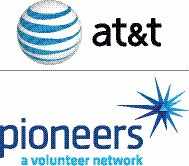 NEWSLETTERSilver State Chapter               March 2022Chapter OfficersGary MarshPresidentgm517f@att.comSuzanne ValdezVice Presidentsl2485@att.comJacqueline BoydenLife Member Representativejacquelinek64@att.netBillie AugustineMember at Largeba5289@att.comJohn FrankMember at Largejf1519@att.comSheryl StopperMember at Largesherylstopper@gmail.comDavid CollierImmediate Past Presidentdc1787@att.comTreasurerKris Wellskw2734@att.comSecretaryBeth Freemontmf2598@att.comHave an idea for aPioneers Project?Contact:Gary Marshgm517f@att.comSilver State Chapter Website:http://west-region.attpioneers.org/chapter101/Please visit the link, and send your thoughts and feedback to any of the Chapter Officers Silver State Chapter #101Wednesday, March 16, 2022Bring ideas for projects!!!10:00 – 11:00 AM, by conference callContact:  Gary Marsh, gm517f@att.comCarson Area Life Member Social ClubEnjoy lunch with Your FriendsTuesday, March 15, 2022, 11:30 PMJuan’s Mexican Grill3680 Goni RoadCarson City, NVReservations: Patti Rose, 775-882-5205Silver Sage Life Member Social ClubEnjoy lunch with your friendsWednesday, March 9, 2022, 11:30 amGold N Silver Inn790 West 4th Street, Reno, NVReservations: Bob Porter:   775-826-2424Pioneer Retirees in Southern NevadaContact Fred Hampton forVolunteering Events, Projects and OpportunitiesEmail:  fredhampton89@gmail.comor call: 505-401-2298